CURRENT EVENT Don’t forget:Check your word count, spelling, and grammar throughout this formShare what you’ve learned with your friends and family!Email it to Mrs. Chelsi at cdemastes@k12.wv.usName:Date:Period: Source Information Choose an article from a  reputable news source at least once a week during the time we are away from school.Source Information Choose an article from a  reputable news source at least once a week during the time we are away from school.Source Information Choose an article from a  reputable news source at least once a week during the time we are away from school.Title & Article LinkTitle & Article LinkTitle & Article LinkAuthor: Source:   Date Published:  Summary:                                                                                                                                                 Word Count: 200+In your own words, summarize the current event to demonstrate a real understanding of the article with thoughtfulness and accuracy.  In your summary, underline how people have been affected or will be affected in the future.Reflection:                                                                                                                                                                      Word Count: 75+Questions to consider: Why is this important?  What questions are left unanswered?  What bias is present in the article? What are your own thoughts and feelings?  What should be done?©History to the Core and MoreEnduring IssueIdentify & define one Enduring Issue present in the article.  Briefly explain how the Enduring Issue applies to the article.ConnectionExplain how the article is connected to something else you have learned. GeographyIdentify the country/countries or region(s) mentioned in the article. Locate the country or region on the map below.   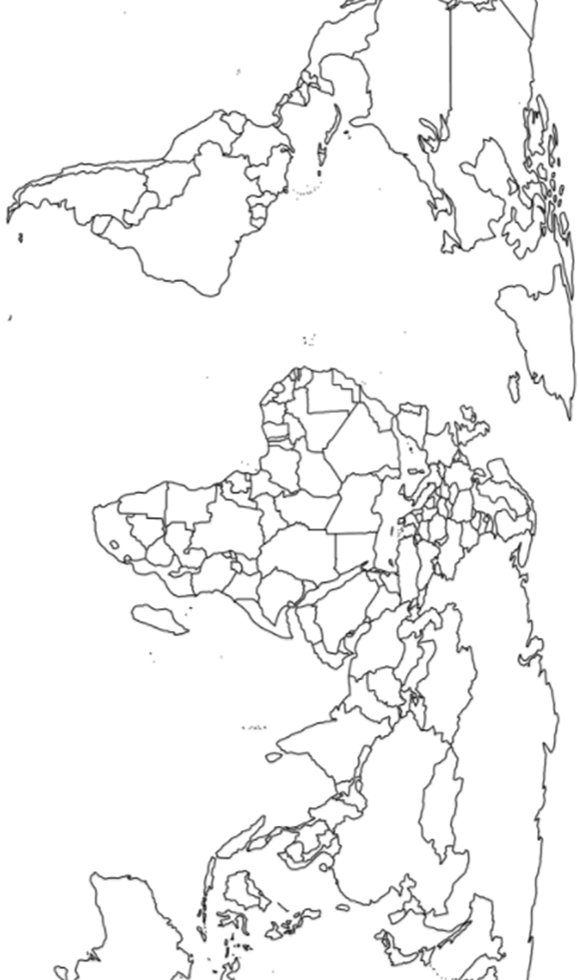 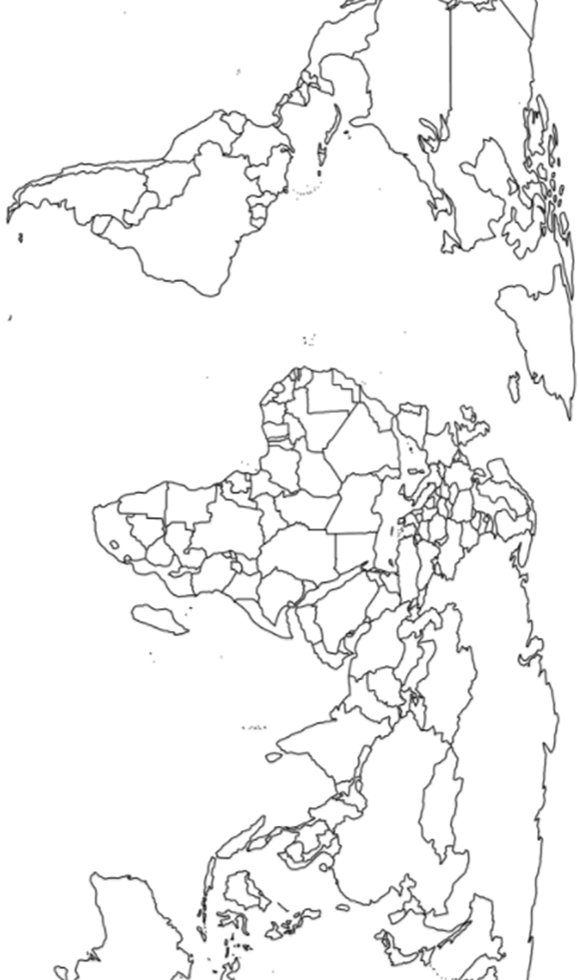 